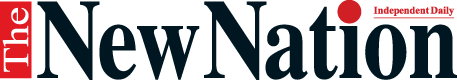 Sunday, August 27, 2017 01:23:49 PMPrime Minister Sheikh Hasina distributing seedlings among the flood-hit farmers at the Gobindaganj Upazila Parishad Compound on Saturday.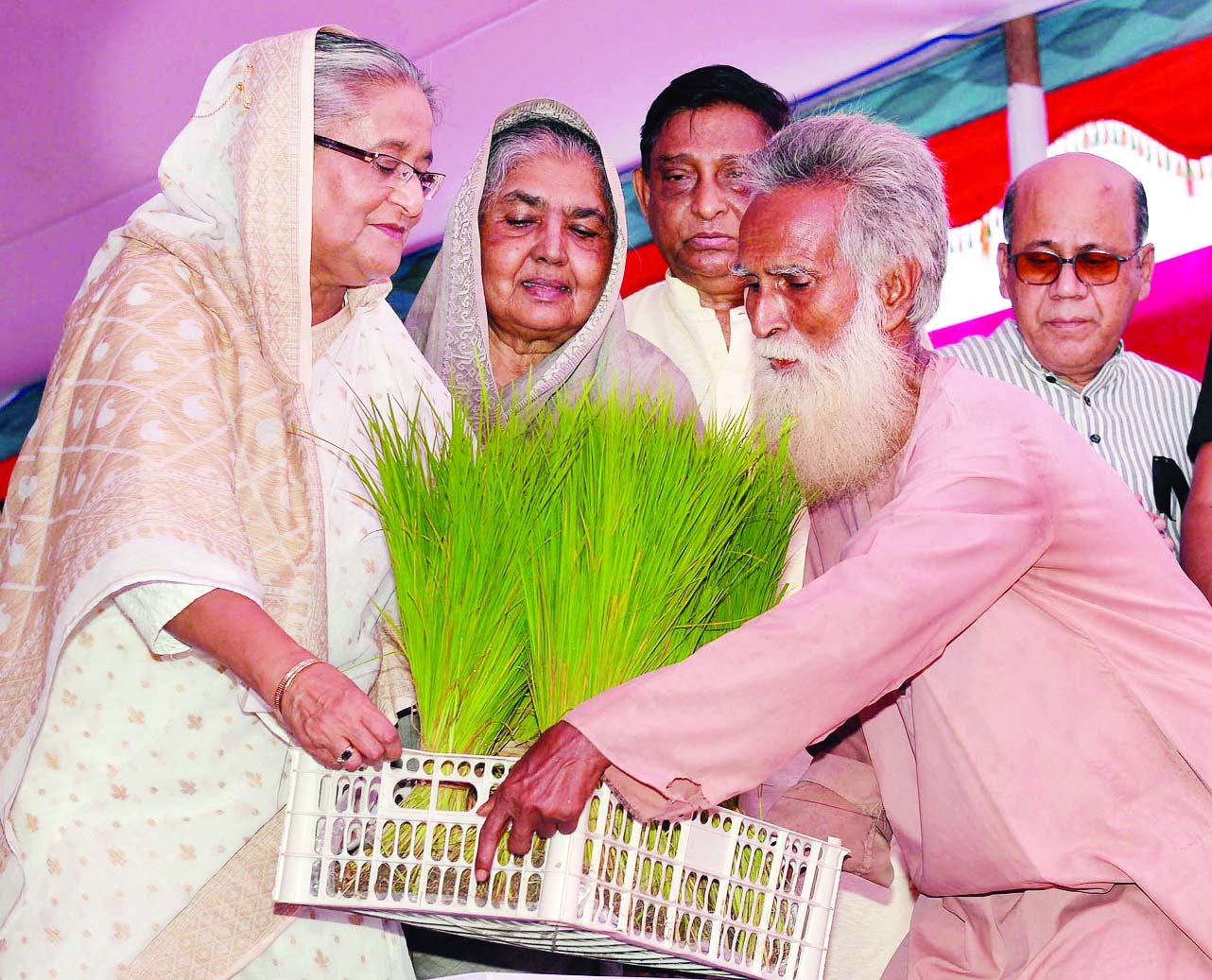 photo byPrime Minister Sheikh Hasina distributing seedlings among the flood-hit farmers at the Gobindaganj Upazila Parishad Compound on Saturday.